3   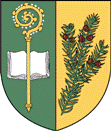 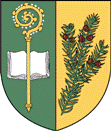   Obec TisováZasedání Zastupitelstva obce č. 8 – 2020,  které se koná dne 2. září, v 17. hod. na OÚPřítomni: Martina Suchomelová, Ing. Markéta Hermanová, Pavel Víšek, Josef Pánek, Ing. Ondřej Jetmar, Martin JaneckýOmluveni: Adéla SynkováHosté: Renáta Synkova - účetníProgram:Úvod - Schválení programu zasedání zastupitelstva obce   - Ověřovatelé zápisuStanovy Mikroregionu Vysokomýtsko Žádost o odkup st. pozemku parc.č. 440/13Dotace od Pa kraje – individuální dotace na povrchy odpadového hospodářstvíSmlouva - Konzum Oprava kanalizace a výstavba chodníku na Pekárce  Doplnění osvětlení v hale tělocvičnyŽádost p. Ketzla o odkup částí pozemkůRozpočtové opatření č. 410.Rozpočtové opatření č. 5 11.Různé 11/1.Setkání se seniory11/2.Žádost p. Polcara o fin. příspěvek11/3.Práce na třešňovce11/4.Rozpočtové opatření č. 611/5.Obecní cesta od č.p. 18 k nové zástavběK bodu č. 1.  Úvod:			Schválení programu zasedání Z.O.			Ověřovatelé zápisu: Ing.Markéta Hermanová, Martin JaneckýHlasování: Pro 5 hlasů, Proti 0 hlasů, Zdržel se 1 hlasůUsnesení k bodu č.1Z.O. schvaluje předložený návrh programu.Z.O. schvaluje ověřovatele a zapisovatele zápisu jednání Z.O.K bodu č. 2.	Stanovy Mikroregionu Vysokomýtsko Z.O. bylo seznámeno se stanovy, projednalo a hlasuje o přijetí stanov.Hlasování: Pro 5 hlasů, Proti 0 hlasů, Zdržel se 1 hlasůUsnesení k bodu č.2Z.O. schvaluje předložené stanovy Mikroregionu VMK bodu č. 3.	Žádost o odkup st. pozemku parc. č. 440/13Z.O. projednalo žádost  sl. T. Němcové a p. J. Sabola o odkup st. parc. č. 440/13 dle již schválených podmínek a hlasuje o souhlasu s prodejem.Hlasování: Pro 6 hlasů, Proti 0 hlasů, Zdržel se 0 hlasůUsnesení k bodu č.3Z.O. schvaluje prodej st. parc. č. 440/13 dle podmínek sl.t. Němcové a p. SaboloviK bodu č. 4.	Dotace od Pa kraje – individuální dotace na povrchy odpadového hospodářství pod kontejnery na tříděný odpad.Z.O. definuje pozice třech ploch, kde bude provedena úprava povrchů.Nové místo vedle 6 bytovky směrem ke středisku ZOD / nahradí u Profistavu /Stávající místo „ u Konzumu“Stávající místo „Pekárka nad č.p. 88“ (s rozšířením počtu kontejnerů) Hlasování: Pro 6 hlasů, Proti 0 hlasů, Zdržel se 0 hlasůUsnesení k bodu č.4Z.O. schvaluje provedení úpravy povrchů na těchto 3 místech K bodu č. 5.	Smlouva - Konzum Smlouva o finanční podpoře obce firmě Konzum ve výši 142 857,- Kč na rok 2020. Zastupitelstvo souhlasí s podpisem smlouvy a podáním žádosti na Pa kraj o příspěvek na podporu potravinové obslužnosti.Martina Suchomelova oznamuje střed zájmu.Hlasování: Pro 5 hlasů, Proti 1 hlasů, Zdržel se 0 hlasůUsnesení k bodu č.5Z.O. schvaluje podpis smlouvy s firmou Konzum ve výši 142 857,- Kč na podporu prodejny v Tisové a souhlasí s podáním žádosti na Pa kraj.K bodu č. 6.	Oprava kanalizace a výstavba chodníku na Pekárce                        Obec obdržela stavební povolení na výstavbu chodníku na Pekárce.                 Oprava kanalizace bude provedena při stavbě chodníku.                                      Obec požádá prostřednictvím třetí osoby o dotaci na výstavbu chodníku.               Z.O. je předložena smlouva o dílo Mgr. Pechancovou, jako třetí osobou na podání žádosti na výzvu MAS Litomyšlsko                                                                          Z.O. hlasuje o pověření třetí osoby k podání žádosti a podpisu smlouvy.          Hlasování: Pro 5 hlasů, Proti 0 hlasů, Zdržel se 1 hlasů                                   Usnesení k bodu č.6Z.O. schvaluje podpis smlouvy s Mgr. Pechancovou a s podáním žádosti o dotaci na výstavbu chodníku. K bodu č. 7.	Doplnění osvětlení v hale tělocvičny – žádost TJ Sokol TisováDodavatel navrhuje dle měření doplnit 6 ks LED svítidel uprostřed haly tělocvičny a příslušenství elektroinstalace v ceně 64 tis. Kč bez DPH. Z.O. projedná s TJ Sokol možnost spoluúčasti na úhradě.Usnesení k bodu č.7Z.O. bere na vědomíK bodu č. 8.	Žádost p. Ketzla o odkup částí pozemkůTento bod se přesouvá se na příští zasedání Z.O.Usnesení k bodu č.8Z.O. bere na vědomíK bodu č. 9.	Rozpočtové opatření č. 4Z.O. bylo seznámeno s rozpočtovým opatřením č. 4Usnesení k bodu č.9Z.O. bere na vědomíK bodu č. 10.	 Rozpočtové opatření č. 5Z.O. bylo seznámeno s rozpočtovým opatřením č. 5Usnesení k bodu č.10Z.O. bere na vědomíK bodu č. 11/1.  Setkání se senioryZ.O. souhlasí s uskutečněním setkání se seniory v listopadu 2020Zastupitelstvo vyřeší termín setkání a program.Usnesení k bodu č.11/1Z.O. bereme na vědomíK bodu č. 11/2.  Žádost p. Polcara o finanční příspěvekVlastník památkového objektu č. p. 33 v Tisové žádá Z.O. o fin. příspěvek na opravu střešní krytiny této nemovitosti z rozpočtu obce Tisová                                                                                 Z.O. projednalo žádost o fin. příspěvku na výměnu střešní krytiny.                Hlasování: Pro 0 hlasů, Proti 5 hlasů, Zdržel se 1 hlasůUsnesení k bodu č.11/2Z.O. zamítlo žádost o fin. příspěvekK bodu č. 11/3.  Práce na třešňovceSklízení plodin, likvidace plevele, úprava tvaru dřevin, mulčování.Usnesení k bodu č.11/3Z.O. bere na vědomíK bodu č. 11/4.  Rozpočtové opatření č. 6Z.O. bylo seznámeno s rozpočtovým opatřením č. 6 výdaj a příjem na volby.Usnesení k bodu č.11/4.Z.O. bere na vědomíK bodu č. 11/5.  Obecní cesta od č. p. 18 k výstavbě dolce II.Rozhledové poměry na výjezdu na silnici 3 tř. mezi čp 100 a čp 18. Z.O. projedná s vlastníky nemovitostí zprůhlednění plotu a vytvoření zlepšení výhledu výjezdu. Zasahující křoviny na obecní cestě bude řešit ZOD Zálší s úpravou příkopu.Propojení komunikace dolce II. bude vyřešeno dokončením v dalších letech.Usnesení k bodu č.11/5.Z.O. bere na vědomí